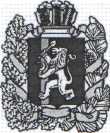 РОССИЙСКАЯ ФЕДЕРАЦИЯ АДМИНИСТРАЦИЯ УРАЛЬСКОГО СЕЛЬСОВЕТА РЫБИНСКОГО РАЙОНА КРАСНОЯРСКОГО КРАЯПОСТАНОВЛЕНИЕ	27.05.2022                                      п. Урал                                     № 42-ПО внесении изменений и дополнений в постановление администрации Уральского сельсовета от 03.03.2022 №22-П «Об утверждении Порядка проведения инвентаризации мест захоронений произведенных на кладбище Уральского сельсовета Рыбинского района Красноярского края» В целях изменения правовых актов в соответствии с действующим законодательством, в соответствии с Федеральным законом от 30.04.2021 №119-ФЗ «О внесении изменений в отдельные законодательные акты Российской Федерации», Федеральным законом от 12.01.1996 №8-ФЗ «Об общих принципах организации местного самоуправления в Российской Федерации», Руководствуясь Уставом муниципального образования Уральского сельсовета, ПОСТАНОВИЛ:    1.  Внести изменения в постановление администрации Уральского сельсовета Рыбинского района Красноярского края  от 03.03.2022 №22-П «Об утверждении Порядка проведения инвентаризации мест захоронений произведенных на кладбище Уральского сельсовета Рыбинского района Красноярского края»         1.1. Статью 4 Приложения  к постановлению от 03.03.2022 №22-П «Об утверждении Порядка проведения инвентаризации мест захоронений произведенных на кладбище Уральского сельсовета Рыбинского района Красноярского края»  дополнить пунктом 4.3.:4.3. При обнаружении старых военных и ранее неизвестных захоронений администрация Уральского сельсовета Рыбинского района Красноярского края обязана обозначить и зарегистрировать места захоронения, а в необходимых случаях организовать перезахоронение останков погибших. Решение о захоронении (перезахоронении) останков погибших при защите Отечества и обеспечении проведения всех необходимых мероприятий по захоронению (перезахоронению) останков погибших при защите Отечества принимают органы государственной власти субъектов Российской Федерации в соответствии с Законом Российской Федерации от 14.01.1993 года №4292-1 «Об увековечивании памяти погибших при защите Отечества».  2. Контроль за исполнением настоящего постановления оставляю за собой.        3. Постановление вступает в силу со дня подписания. 4. Настоящее постановление опубликовать в газете «Уральский информционный вестник» и разместить на официальном сайте администрации Уральского сельсовета.Глава Уральского сельсовета                                                Г.В.Хабарова 